 MEGHÍVÓ 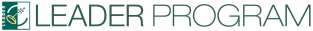 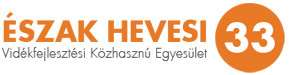 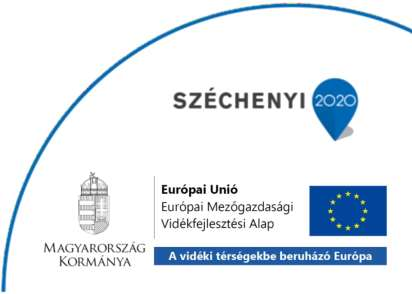 „Helyi fejlesztési stratégiák elkészítése, valamint működési és animációs költségek támogatása” – VP-19.1-15. Az Észak Hevesi 33 Vidékfejlesztési Közhasznú Egyesület tisztelettel meghívja Önt a megrendezésre kerülő „Turizmus és helyi termék kiállítás” című rendezvényére és tájékoztató fórumára.. Az esemény időpontja: 2020. 09. 12. (szombati nap)A rendezvény helyszíne: Pétervására Fő tere (3250 Pétervására, Sazabadság tér 1. – rossz idő esetén – Művelődési ház, 3250 Pétervására Szent Márton út 3. .) PROGRAM: 16:00 - 17:00                     Tájékoztató Vidékfejlesztési pályázati lehetőségekről Az  eseményen  a  részvétel mind a kiállítóknak, mind a látogatóknak ingyenes! . Elérhetőségek: Észak Hevesi 33 Vidékfejlesztési Közhasznú EgyesületSzékhely, Munkaszervezeti iroda: 3250 Pétervására, Szabadság tér 1. Tel: 06-20-360-3646, 0636-568-036 (119. mellék)e-mail: hevesi33@petervasara.hu10:00 -10:15 Megnyitó – Eged István - egyesületi elnök, Pétervására Város Polgármestere 10:00 - 15:30 Kiállítás időtartalma ami alatt megtekinthető 14:00 - 14:15 Tombolahúzás (500 Ft / db, megvásárolható a helyszínen vagy elővételben a Munkaszervezetnél) Észak Hevesi 33 VHKE – Báryné Panyi Adrienn – munkaszervezet vezető Agrárminisztérium  - Irányító hatóság – Kocsis Adrián  Széchenyi Programiroda  előadója